Доброго времени суток, уважаемые коллеги.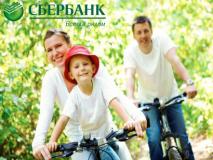 В августе в Новосибирске, Томске, Кемерово и Барнауле пройдут велопробегис участием сотрудников Сибирского банка и всех любителей велосипедных прогулок.  В Новосибирске  велопробег приурочен ко Дню физкультурника и пройдёт в субботу 9 августа Начало регистрации: 11.00Старт велопробега : 12.00, Парк «Городское начало»Протяженность: 16 км (Слайд с маршрутом прилагается)Ориентировочное время в  пути  1,5 - 2 часа  Количество остановок  - 3 (кинотеатр «Аврора»; Монумент Славы, Фонтан на ул. Орджоникидзе) Каждый участник перед велопробегом должен заполнить регистрационную карту, подобную «Зеленому марафону» и сдать её при регистрации в день велопробега.По окончанию велопробега среди участников будет проведен розыгрыш различных призов. Главный приз – ГОРНЫЙ ВЕЛОСИПЕД. Если вы  любите велосипедные прогулки, You are Welcome! Всех участников велопробега оденем в одинаковые футболки зелёного цвета с символикой Банка и обеспечим водой перед стартом, на финише и в местах остановок. На месте старта будет организован прокат велосипедов за счет средств участников. Но по опыту прошлого года, не стоит рассчитывать на прокат – приезжайте на своём велосипеде.Приглашаем вас принять участие в увлекательном мероприятии. Участвуйте в велопробеге вместе с родственниками, друзьями, знакомыми. Для подготовки мероприятия и понимания количества участников, просим вас зарегистрировать всех по отдельности себя, своих родственников, друзей и знакомых, по ссылке:  Регистрация участников велопробегаЗаряд бодрости и хорошее настроение гарантируется.